第17届全国心电信息学大会(哈尔滨)2023年黑龙江省心血管内科(电生理)医疗质量控制会议2023年黑龙江心脏起搏与心电生理高级培训班第19期全国远程动态心电技术高级培训班参会回执单位名称纳税人识别码通信地址邮政编码参会人员姓 名身份证号码性别职务手  机电子邮件/微信号参会人员参会人员参会人员参会人员住宿安排标间（拼房）□                      包间  □ （请划√）        预定＿＿间标间（拼房）□                      包间  □ （请划√）        预定＿＿间标间（拼房）□                      包间  □ （请划√）        预定＿＿间标间（拼房）□                      包间  □ （请划√）        预定＿＿间标间（拼房）□                      包间  □ （请划√）        预定＿＿间标间（拼房）□                      包间  □ （请划√）        预定＿＿间备 注红色部分为必填项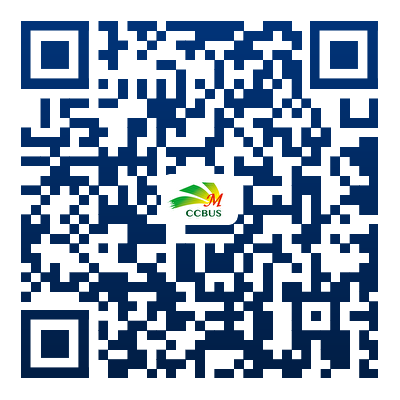 可以通过扫码填报红色部分为必填项可以通过扫码填报红色部分为必填项可以通过扫码填报红色部分为必填项可以通过扫码填报红色部分为必填项可以通过扫码填报红色部分为必填项可以通过扫码填报